 ҠАРАР                                                                                                                 РЕШЕНИЕ17 1инуар  2018 й.                                             № 125                                           17 января 2018 г. Об уточнении бюджета  сельского поселения Воздвиженскийсельсовет муниципального района Альшеевский районРеспублика Башкортостан за 2018 год Совет сельского поселения Воздвиженский сельсовет муниципального района Альшеевский район Республика Башкортостан  р е ш и л:Внести уточнения в расходную часть бюджета сельского поселения Воздвиженский сельсовет  за 2018 год в связи с выделением дополнительных средств за счет остатка на 01 января 2018 года согласно приложения 1.Глава сельского поселения                                                                           Ф.Н.Мазитов                                         Приложение № 1                                                     к решению Совета сельского поселенияВоздвиженский  сельсовет муниципального района                                                  Альшеевский район Республики Башкортостанот  17  января  2018 года № 125Распределение средств за счет остатка на 01 января 2018 годав руб.БАШҠОРТОСТАН РЕСПУБЛИКАҺЫӘЛШӘЙ РАЙОНЫМУНИЦИПАЛЬ РАЙОНЫНЫҢВОЗДВИЖЕНКА АУЫЛ СОВЕТЫАУЫЛ БИЛӘМӘҺЕ СОВЕТЫ (БАШҠОРТОСТАН  РЕСПУБЛИКАҺЫ  ӘЛШӘЙ  РАЙОНЫ  ВОЗДВИЖЕНКА  АУЫЛ  СОВЕТЫ)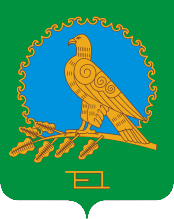 СОВЕТ СЕЛЬСКОГО ПОСЕЛЕНИЯВОЗДВИЖЕНСКИЙ СЕЛЬСОВЕТМУНИЦИПАЛЬНОГО РАЙОНААЛЬШЕЕВСКИЙ РАЙОНРЕСПУБЛИКИБАШКОРТОСТАН(ВОЗДВИЖЕНСКИЙ  СЕЛЬСОВЕТ АЛЬШЕЕВСКОГО  РАЙОНА  РЕСПУБЛИКИ  БАШКОРТОСТАН)Наименование/ КБКВсегоВ том числеВ том числепримечаниеНаименование/ КБКВсегоЖилищное хозяйствоМежбюджетные трансферты из бюджетов поселений  бюджету муниципального района в соответствии с заключенными соглашениямипримечание0501\791\21\1\01\03610\244\225.6\ФК.188.04.3\\15017\\|013-111210180,96180,96Перерегистрация бюджетных обязательств 2017 года, для оплаты кредиторской задолженности1101/791/99/0/00/74000/540/251.1/РЗ.288.06.1//15808//013-11121046 460,0046 460,00Доплата к государственной пенсии  за выслугу лет на муниципальной службеИ Т О Г О46 640,96180,9646 460,00